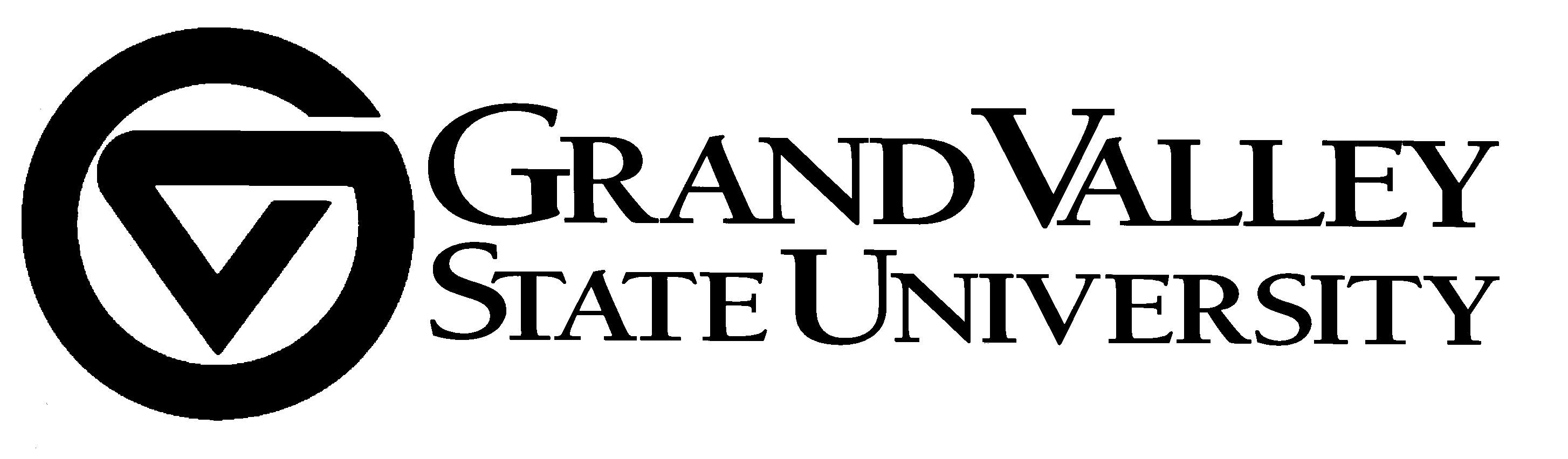 MEMORANDUMTO:			Jerry Montag, Registrar 	
									FROM:		Gayle R. Davis, Provost and Vice President for Academic Affairs
SUBJECT:	University Curriculum Committee Action
DATE:		May 3, 2011

Cc:		Attached Distribution List
This is to inform you that I have approved the following items and complete documentation is available via the Online Curriculum Development System. COURSE:UCC Log# [7412]	ECO 300		Applied Economic Analysis – 3 Credits:  Approved[7257]	EGR 635		Biomedical Signal Modeling – 3 Credits:  Approved[7260]	EGR 672		Biomedical Engineering Seminar – 1 Credit:  Approved[7509]	EGR 689		Internship Preparation – 1 Credit:  Approved[7068]	OT 557		Research Design in Occupational Therapy – 2 Credits: Approved[7069]	OT 558		Mental Health Services in Occupational Therapy – 2 Credits:  Approved[7070]	OT 559		Mental Health Laboratory – 1 Credit:  Approved[7067]	OT 693		Occupational Therapy Research Project – 2 Credits:  Approved[7066]	OT 695	Occupational Therapy Master’s Thesis  – 3 Credits:  Approved [7079]	OT 698		Professional Issues Seminar – 1 Credit:  Approved[7447]	PAS 561		Clinical Applications Lab I – 1 Credit:  ApprovedCHANGE COURSE: [7505]	EGR 432/	Biomedical Imaging and image Processing – Change Number; Prerequisites; Cross-Listed/Dual-Listed:	         532	     Approved[7506]	EGR 434/	Bioelectric Potentials – Change Number; Prequisites; Cross-Listed/Dual Listed:  Approved
         534[7507]	EGR 447/	Engineering Mechanics of Human Motion – Change Number; Prerequisites; Cross-Listed/Dual-Listed:	         547	      Approved[7508]	EGR 453/	Biomedical Materials – Change Number; Prerequistes; Cross-Listed/Dual-Listed:  Approved
         553[7062]	OT 502	Theoretical Foundations in Occupational Therapy – Change in Number; Credit:  Approved[7058]	OT 503	Group Occupations in Practice – Change in Number; Title; Description; Prerequisites; Credit: 
	      When Offered:  Approved[7063]	OT 505	Limitations on Occupation – Change in Number; Description; Prerequisites; Credit; When Offered:		     Approved[7074]	OT 552	Meaningful Living Laboratory – Change Description; Credit:  Approved[7333]	OT 563	Level I FW (Part II) – Change in Description; Credit; Activity:  Approved[7064]	OT 564	Occupational Therapy Research Proposal – Change in Title; Description; Credit; Activity:  Approved[7078]	OT 572	Adult Laboratory – Change in Title; Description; Prerequisites; Credit; Activity; When Offered:
	      Approved[7065]	OT 652	Older Adult Laboratory – Change in Description; Prerequisites; Credit; Activity; When Offered:
     	       Approved[7071]	OT 653	Level I Fieldwork (part 4) – Change in Descripton; Credit:  Approved[7442]	PAS 501	Clinical Applications I – Change in Prerequisites; Credit:  ApprovedCHANGE COURSE:  Delivery Method[7520]	LIB 312	Dialague, Integration and Action – Change to Hybrid Online Delivery:  Approved [7478]	LIB 380	Ideas of Nature - Change to Online  Asynchronous Delivery – Approved[7436]	PSY 326	Intellectual/Developmental Disabilities – Offer one section Online:  Approved[7480]	RIS	        RIS 310; RIS 320; RIS 401; RIS 424; RIS 434; RIS 441; RIS 452; RIS 454; RIS 455
			RIS 458; RIS 459 – Change to Hybrid Online or Online Asynchronous:  ApprovedPROGRAM CHANGE:Padnos College of Engineering and Computing  School of Engineering [7263]	MS in Engineering (Biomedical Engineering Emphasis)  – Change in Major;Other:  ApprovedCollege of Health Professions  Occupational Therapy[7080]	Occupational Therapy  – Change in Major;Other:  ApprovedSTUDY ABROAD DESIGNATIONS: Change in number from ‘x80”	BIO 407	Biology and Society: Study Abroad	NRM 407	Natural Resources and Society: Study Abroad	NRM 417	International Field Studies in Resource Ecology and ManagementDistribution List 
Jerry Montag, RegistrarElyse Glass, Registrar’s OfficeChristy Mayo, Registrar’s OfficeTerri Kellogg, Registrar’s OfficeMaria Cimitile, Academic Program and Curriculum Development OfficerBonnie Ulmer, Admissions OfficeRobert Adams, Chair, University Curriculum Committee	Roger Gilles, Chair, General Education Subcommittee	C. “Griff” Griffin, Director, General Education Program	Frederick Antczak, Dean,  and Science	 H. James Williams, Dean,  of Business	George Grant, Dean,  and Public ServiceElaine Collins, Dean,                 	Paul Plotkowski, Dean,  & Computing	Roy Olsson, Dean,  Professions	Jeffrey Potteiger, Dean, Graduate Studies	Cynthia McCurren, Dean, Kirkhof 	Wendy Wenner, Dean, College of Interdisciplinary Studies	Lee Van Orsdel, Dean, University Libraries			Jann Joseph, Associate Dean, College of Liberal Arts and SciencesMary Schutten, Associate Dean, College of Liberal Arts and SciencesAndrea Bostrom, Associate Dean, Kirkhof Stephen Glass, Associate Dean, College of Interdisciplinary Studies John Reifel, Associate Dean,  of BusinessCarolyn Shapiro, College of Liberal Arts and Science Curriculum Committee Gerald Simmons,  of Business Curriculum CommitteeChristopher Kierkus, College of Community & Public Service Curriculum CommitteeEllen Schiller, College of Education Curriculum CommitteeHugh McGuire, Padnos  & Computing Curriculum CommitteeBarb Hoogenboom,  Professions Curriculum CommitteeJean Barry, Kirkhof  Curriculum CommitteeJulia Mason, Brooks College of Interdisciplinary Studies Curriculum CommitteeMark Luttenton, Chair, Graduate Council Wally Boeve, Vice Chair, Graduate CouncilMichael Messner, Director, Student Academic Success Center				Glenda Eikenberry, Education, Administrative Services				Philip Batty, Director, Institutional Analysis					Kathy Gulembo, Academic Resource Management				 Nicholas Viau, Associate Vice President, Institutional Marketing			Karen Meyers, Director, Regional Math and Science CenterPaul Sicilian, Seidman -Economics DepartmentSamhita Rhodes, School of EngineeringWallace Boeve, Physician Assistant StudiesAnne Fauvel, Liberal Studies Diane Maodush-Pitzer, Liberal StudiesAmy Campbell, PsychologyRichard Carlton, Radiologic Imagining ScienceCynthia Grapczynski, Occupational TherapyScott Truskowski, Occupational TherapySusan Cleghorn, Occupational TherapyJeanine Beasley, Occupational Therapy